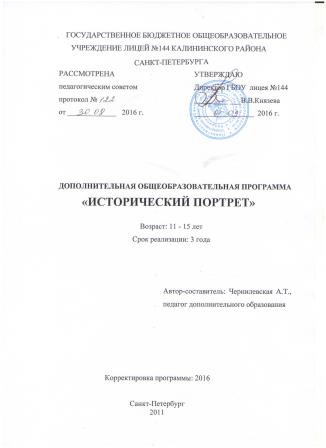 СОДЕРЖАНИЕПояснительная записка…………………………………………………….3Учебно-тематический план 1 год обучения……………………………....8Содержание 1 года обучения……………………………………………...9Учебно-тематический план  2 год обучения…………………….............12Содержание 2 года обучения…………………………………………….13Учебно-тематический план 3 год обучения……………………………..16Содержание 3 года обучения…………………………………………….17Методическое обеспечение программы…………………………………19Материально-техническое обеспечение программы…………………...22Список литературы……………………………………………………….24Интернет-ресурсы………………………………………………………...26ПОЯСНИТЕЛЬНАЯ ЗАПИСКАИстория - это наука, которая изучает, прежде всего, быт людей, корни человека – в истории и традициях своей семьи,  своего народа, в прошлом родного края и страны. В ходе  исторического процесса из поколения в поколение передаются вечные, непреходящие ценности: трудолюбие, честность, справедливость, чувство национального достоинства, уважения к старшим  поколениям,  долга, милосердия.Занятия по истории помогают детям глубже уяснить  смысл, сущность важных норм включенных в Конституцию страны: « Каждый обязан заботиться  о сохранении исторического и культурного наследия,  беречь  памятники истории и культуры». Сегодня в содержании образования все более важным становится не знаниевый, а компетентностный подход, объединяющий интеллектуальную,  навыковую и ценностную составляющие образования.. Одним из способов развития навыков самостоятельной работы является  проектная деятельность, этот способ хорошо применим в работе по истории. Так же к способам развития навыков самостоятельной работы можно отнести и исследовательскую деятельность, это объясняется тем, что ребенком эффективно применяются и успешно запоминаются лишь те сведения, которые получены в результате самостоятельного исследовательского поиска. Ребенок должен уметь самостоятельно выбирать объект исследования, находить и обрабатывать материал, анализировать и систематизировать полученную информацию. Систематически организованная работа по обучению ребенка исследовательской деятельности позволяет ребенку без затруднений выполнять поставленные задачи, ведет к глубокому и прочному усвоению материала. Дополнительная программа «Исторический портрет» разработана в соответствии с задачами модернизации содержания образования. Программа имеет социально-педагогическую направленность. Уровень её освоения общекультурный.               Цель курса: создать условия для формирования гармоничной, всесторонне развитой, социально активной, творческой личности, способной к самореализации, через организацию проектной деятельности с учетом возрастных особенностей.                Актуальность  программы «Исторический портрет» заключается в том, что она предполагает  не только знакомство с загадками и тайнами прошлого, но и решение познавательных задач, анализ проблемных, дискуссионных вопросов (теоретическая часть программы).  А самое главное – программа предполагает формирование навыков проектной деятельности через создание мультимедийных презентаций (практическая часть программы).Задачи:ОбучающаяСформировать объективные знания об основных событиях, тенденциях и проблемах социально – экономического,  политического и культурного  исторического развития общества, через постановку вопроса, проблемы, ее решения, создание презентации, проекта. (в рамках данного возраста)РазвивающаяПовысить мотивацию учебной деятельности с помощью нетрадиционных форм реализации основных методов обучения.ВоспитывающаяСформировать активную гражданскую позицию, ценностные установки  на понимание и осознание необходимости  изучения мировой истории; уважительное отношение к прошлому своего и других народов.Методы преподавания данного курса определяются его целью и задачами: Эвристический (частично-поисковый);Проблемный;Исследовательский;Метод проектов (создание презентаций)Формы обучения:● приобретение теоретических знаний во время аудиторных занятий;● проблемное изложение материала, с помощью которого дети сами решают возникающие познавательные задачи;● беседы с учащимися в процессе изучения темы;● заслушивание сообщений и докладов обучающихся по определенной теме;● самостоятельная работа с книгами;● работа с иллюстрациями;● просмотр видео и слайд-фильмов по изучаемой теме;● практическая работа по изготовлению макетов и муляжей;● развивающие игры, стимулирующие познавательные процессы;● экскурсии в государственные музеи города;● фотофиксация памятников истории и культуры на территории округа; ● заслушивание сообщений и исследований воспитанников по изучаемой ими теме;● проведение тематических историко-краеведческих викторин и блиц-турниров;Варианты заданий для обучающихсяДискуссионные вопросыЭссеТестыИсследовательские работыПрезентацииВ объединение принимаются все желающие, допущенные по состоянию здоровья врачом. Возможен дополнительный прием в объединение по результатам собеседования.Условия реализации программы ВОЗРАСТ  ДЕТЕЙ,  участвующих в реализации дополнительной образовательной программы   -     от  13 до 15 лет .                                                                                                          СРОКИ  РЕАЛИЗАЦИИ  ПРОГРАММЫ:  -  2 года.  Первый  год обучения       -   72  часа;Второй   год  обучения        - 144  часа;РЕЖИМ  ЗАНЯТИЙ:   -   по   2  часа  один раз в неделю – первый год;                                             по  2  часа   два раза в неделюТребования к уровню подготовки обучающихсяЗнания и умения:должны  знать:даты важнейших событий в истории , хронологические рамки, периоды значительных событий и процессов;основные факты в истории ;условия и образ жизни, занятия людей;уметь:составлять описания исторических памятников, предметов труда и быта, произведение  художественной культуры на основе различных источников;соотносить, классифицировать и сравнить исторические факты и общие процессы в развитии родного края с развитием страны в целом;объяснить смысл, значение важнейших исторических терминов, событий и явлений из истории ;давать оценку и высказывать своё суждение о причинно- следственных связях, наиболее значительных событиях и личностях в истории показывать на исторической карте объектывладеть навыками самостоятельной, поисковой, проектной  деятельности;работать на компьютере с программным обеспечением, Интернет-ресурсами;выступать перед аудиторией.УЧЕБНО-ТЕМАТИЧЕСКИЙ ПЛАН1 год обученияСОДЕРЖАНИЕ1 год обученияКомплектованиеФормирование групп. Собеседование.ВведениеТеория: Инструктаж по технике безопасности.Практика: Тест. Эссе на тему «Женщина на престоле. «+» и «-».Что такое история? Теория: Вспомогательные исторические дисциплины, Спорные вопросы в истории, Дискуссионные вопросы в Истории Древнего мира и Истории Средневековья.Практика: Выполнение тестов, карточек. Роль личности в истории.Теория: Изучение исторического портрета различных деятелей:«Женщина на Российском троне» (княгиня Ольга, Софья, Екатерина Первая, Анна Иоановна, Анна Леопольдовна, Елизавета Петровна, Екатерина Вторая)Практика: Подготовка докладов и сообщений о жизни исторических деятелей(княгиня Ольга, Софья, Екатерина Первая, Анна Иоановна, Анна Леопольдовна, Елизавета Петровна, Екатерина Вторая)Загадки и тайны истории. Теория: «История-наука о тайнах»Практика: Работа с исторической литературой, просмотр документальных фильмов (производство ВВС) («Великие полководцы», Проект Л.Парфёнова «История государства Российского»)Проектная деятельность по историиТеория: Решение вопросов:  «ИКТ на уроках истории», «Мой город, моими руками».Практика: Создание творческих презентаций по истории (на выбор): «Египет-государство на берегах Нила»           «Счёт лет в истории»           «Древняя Греция»           «Олимпийские игры»           «Римская Империя»           «Юлий Цезарь»Работа с историческими источникамиТеория: «Что такое исторический источник?»Практика: Изучение исторических карт, работа с контурными картами, с историческими документами. Чтение различных статей.Роль театра в историиТеория: «Первый русский театр»Практика: Этюды на темы «Елизаветинский Петербург»ЭкскурсииПрактика: Посещение государственных музеев, различных выставок.Итоговое занятиеПрактика: Презентация своих творческих проектов( макетов и муляжей памятников архитектуры).Представление компьютерных презентаций на предложенные темы.«Египет-государство на берегах Нила»«Счёт лет в истории»«Древняя Греция»«Олимпийские игры»«Римская Империя»«Юлий Цезарь»В конце года обучающиеся должны научиться:описывать условия и образ жизни, занятия людей;овладеть навыками выступлений перед аудиторией;овладеть навыками работы с компьютером; программным обеспечением, Интернет-ресурсами;называть основные факты в истории;пользоваться исторической картой.УЧЕБНО-ТЕМАТИЧЕСКИЙ ПЛАН2 год обученияСОДЕРЖАНИЕ2 год обученияВведениеТеория: Инструктаж по технике безопасности.Практика: Тест по теме: «Женщина на российском троне»Проектная деятельность по историиТеория: Решение вопроса «Презентация по истории – новинка 21 века?»Практика: Создание творческих презентаций по истории (на выбор): «Русь Древняя»«Русь Московская»«Пётр Первый. Окно в Европу»«Дворцовые перевороты»«Век Екатерины Второй»«Отечественная война 1812»«Александр Второй-Освободитель»«Романовы»«Николай Второй - последний царь»Роль личности в истории.Теория: Изучение исторического портрета различных деятелей:«Российские императоры» (Пётр Первый, Петр Второй, Петр Третий, Павел Первый, Александр Первый, Александр Второй, Александр Третий, Николай Первый, Николай Второй)Практика: Подготовка докладов и сообщений о жизни исторических деятелей(Пётр Первый, Петр Второй, Петр Третий, Павел Первый, Александр Первый, Александр Второй, Александр Третий, Николай Первый, Николай Второй)Загадки и тайны истории. Теория: «Загадки истории нашей Родины»Практика: Работа с исторической литературой, просмотр документальных фильмов(проект Парфёнова : «Российская империя»)Работа с историческими источникамиТеория: «Исторический источник- главный помощник»Практика: Изучение исторических карт, работа с контурными картами, с историческими документами. Чтение различных статей по истории России.ЭкскурсииПрактика: Посещение государственных музеев, экскурсии по историческим местам  города, различных выставок, поездка в Москву.Роль театра в историиТеория: «Императорский театр»Практика: Посещение театров Санкт-Петербурга.Итоговое занятиеТеория: Беседа по теме: «Что мы узнали нового из курса программы «Исторический портрет».Практика: Дискуссия по теме: «Отмена крепостного права. «+» и «-». Показ театральных этюдов по историческим событиям 19 века. Представление компьютерных презентаций на предложенные темы.«Русь Древняя»«Русь Московская»«Пётр Первый. Окно в Европу»«Дворцовые перевороты»«Век Екатерины Второй»«Отечественная война 1812»«Александр Второй-Освободитель»«Романовы»«Николай Второй - последний царь»В конце второго года обучающиеся должны научиться: навыкам самостоятельной, поисковой, проектной  деятельности;навыкам работы с компьютером, программным обеспечением, интернет - ресурсами;овладеть навыками выступлений перед аудиторией.объяснять смысл, значение важнейших исторических терминов, событий и явлений из истории ;давать оценку и высказывать своё суждение о причинно- следственных связях, наиболее значительных событиях и личностях в истории учебно-тематический план3 год обучениясодержание программы.3 год обученияВводное занятиеОзнакомление с расписанием занятий, правила поведения на занятии. Правила пожарной безопасности. План работы объединения на год. Игра "Что я помню о Петербурге"Санкт-Петербург в XX и XXI в Теория  Особенности жизни людей в Петрограде и Петербурге. Культура и быт горожан в XX и XXI в.Практика. Спорт в жизни жителей советского и современного города (экскурсия в спортивный комплекс). Круглый стол «Анализ культуры, быта, спорта в  XX и XXI в». Игра «Санкт-Петербург в XX и XXI в»Петербург XX века - центр религиозной жизни многих конфессий Теория. Многонациональный город – Санкт-Петербург. Восстановленные религиозные храмы Санкт-ПетербургаПрактика.  Игра «Многонациональный Петербург», просмотр видеофильма о соборах СПб. Храм Спа́са на Крови́  -  красивейший православный храм Санкт-Петербурга (экскурсия). Беседа о значении религиозных центров в облике ПетербургаПетроград в годы Октябрьской революцииТеория. Причины и характер Февральской революции. Восстание в Петрограде 27 февраля 1917 годаПрактика. Круглый стол «Образование Временного правительства». Взятие Зимнего дворца и низложение Временного правительства (экскурсия). Дискуссия «Революция 1917 г. Современная оценка событий»Петербург в годы войны. Блокада ЛенинградаТеория. Начало ВОВ. Выход войск противника к Ленинграду. Зима 1941—1942 годов. Эвакуация жителей Ленинграда. Дорога жизниПрактика. Экскурсия в Музей блокады. Мозговой штурм «Итоги блокады. Память навечно». Возложение цветов на Пискаревское мемориальное кладбищеПервые послевоенные годы в ПетербургеТеория. «Подвиг восстановления города». «Следы истории войны»Практика. Зоопарк в послевоенный период (1945-1965). Беседа «Как восстанавливали город после войны»Петербург в конце 50-х годов XX векаТеория. Санкт-Петербург в 50-е годы XX века.  Модный Петербург. Практика.  Архитектура Петербурга в 50-70-е годы. Игра «Самая элегантная столица Европы»Ленинград – крупный экономический цент, Ленинград – город славы трудовойТеория. Ленинград – крупный экономический центр. Достижения и недостатки экономики в годы советской власти. Особенности промышленности Ленинграда. Дефицит товаров первой необходимости. Ленинград – город славы трудовой. Ленинград – центр кораблестроения, судостроения и энергомашиностроенияПрактика. Экскурсия на крейсер «Аврора». Создание презентаций «Ленинград – город славы трудовой». Круглый стол «Экономика города Ленинграда»Ленинград – центр образования, просвещения, наукиЛенинград – город творческой интеллигенцииТеория. Образование в Ленинграде. Ленинград – самый читающий город в СССРПрактика. Экскурсия в Центральную библиотеку Калининского района. Беседа «Театральное искусство советского города». Игра «Санкт-Петербург – город творческой интеллигенции»Санкт-Петербург – один из многих городов мираТеория. Санкт-Петербург – место жительства современных горожанПрактика. Экскурсия в Екатерининский сад. Круглый стол «Традиционные проблемы города»Итоговое занятие.Подведение итогов года. Игра по станциям «По тропинкам Петербурга».Награждение победителей игры.МЕТОДИЧЕСКОЕ ОБЕСПЕЧЕНИЕ                                          Учебно-образовательный  процесс  в историческом объединении  основан  на системности  педагогических  способов и приёмов,  последовательность  выполнения  которых  обеспечивает  решение  задач  воспитания, обучения  и  развития  творческой  деятельности  обучающегося, которые будут помогать ему в дальнейшем на уроках истории.Решение организационно-методических задач  обучения включает в себя:отработку системы организации непрерывного учебного творческого процесса, позволяющего развиваться детям;отработку системы организации взаимодействия учебной, воспитательной, культурно - просветительной деятельности;В образовательном процессе используются различные методы обучения (они являются способом организации и осуществления учебно-познавательной деятельности, обеспечивают усвоение содержания  образовательной программы, развитие  умственных способностей обучающихся, овладение средствами самообразования и самообучения):  словесные (с целью передачи  и  получения  информации, в  виде  беседы, рассказа, объяснения, диспута)объяснение нового материала;рассказ обзорный для раскрытия новой темы;беседы с учащимися в процессе изучения темы;наглядные (с  целью  познания, сравнения, зрительного  восприятия  учебного  материала) показ  видеоматериалов (проект Парфёнова : «Российская империя»)исторические карты ( История России XVII-XIXвв)документы (http://his.1september.ru/index.php - электронная версия газеты «История» - приложение к газете «Первое сентября»)художественные  произведения  живописи, иллюстрации,посещение музеевпрактические (с  целью  передачи  и  восприятия  учебной  информации  через составление:презентаций (по темам Всемирной и Отечественной истории) написание докладоввыполнения тестовизготовление макетов исторических памятников работы в интернете:http://www.km.ru/ -  федеральный портал Виртуальной школы «Кирилла и Мефодия»  www.pedsovet.su/load/130 - каталог образовательных файлов, ЦОРов. История и обществознание.  www.igh.ru/inet_res/ir_jrn.htm - электронные журналы по историиwww.hist.msu.ru/ER/sources.htm - исторические источники в Интернете (коллекция электронных ресурсов по истории)www.zpu-journal.ru/e-zpu/ - электронный журнал по истории «Знание. Понимание. Умение».www.encyclopedia.ru – мир энциклопедийрепродуктивные (с  целью развития  мышления  и познавательной  активности  через  воспроизведение  накопленного  опыта  на  начальных  этапах  овладения  знаниями  и  навыками  по истории)частично-поисковые (с целью  стимулирования  поиска  собственного  решения различных исторических задач, опираясь  на  собственный  личный  опыт  и чтения дополнительной литературы)игровые (с целью развития творческого подхода в изучении истории, на примере театрального инсценирования различных исторических событий, создание специальных ситуаций, моделирующих реальную ситуацию, из которой ребятам предлагается найти выход);исследовательский (выполнение детьми определенных исследовательских заданий во время занятия).Эффективность учебно-тренировочного процесса повышается за счет применения занимательных упражнений, интеллектуальных и ролевых  игр,  дифференцированных по направленности (общеразвивающих  и культурологических). Мотивация воспитанников к познанию и творчеству усиливается в процессе  использования авторских  игровых  приёмов:формирования и активизации отдельных операций: мышления, внимания, памяти, наблюдательности, восприятия, воображения; приёмов создания проблемных ситуаций в мыслительной деятельности воспитанников и путей их решения; приёмов управления коллективными и личными взаимоотношениями.МАТЕРИАЛЬНО-ТЕХНИЧЕСКОЕ ОБЕСПЕЧЕНИЕ  Персональный компьютер;Мультимедийный проектор;Мультимедийные презентации по истории Нового времени, Истории России.Дидактические раздаточные карточки:Цивилизационные альтернативы в истории РоссииДвижение декабристовПолитические течения XVIII-XIX вв.Развитие Российского государства в XV-XVI вв.Развитие России в XVII-XVIII вв.Становление Российского государстваФакторы формирования Российской цивилизацииТаблицы:Всемирная история (обобщающие)Государственные символы РоссииДвижение декабристовИстория Древнего мира (5 кл.)История России (обобщающие)История России (6 кл.)История России (7 кл.)История России (8 кл.)История России (9 кл.)История  Средних веков (6 кл.)Новая история (7 кл.)Новая история (7 кл.)Новейшая история (9 кл.)Энциклопедии:Энциклопедия по истории России (862-1917)Всеобщая история. 7 классБольшая энциклопедия Кирилла и МефодияОт плуга до лазера (энциклопедия изобретений)ДВД – диски («Великие полководцы»(коллекционное издание на 10 дисках), Проект Л.Парфёнова «История государства Российского»)СПИСОК ЛИТЕРАТУРЫДля педагога:Андреевская Т.П. Тесты по истории России/ Т.П. Андреевская. – М. : Экзамен, 2005.Атлас и контурные карты по Истории России. - М. :Дрофа, ДИК, 2010.Атлас и контурные карты по Истории Древнего мира. -  М. : Дрофа, ДИК, 2011.Атлас и контурные карты по Истории Средних веков. – М : Дрофа, ДИК, 2011.Атлас и контурные карты по Новой истории. - М. : Дрофа, ДИК, 2010.История России. (Россия в мировой цивилизации) / Под ред.  А.А. Радугина. М., 1997. Тема 1.Всемирная история./Под ред. Г.Д. Поляка и А.Н. Марковой. - М., 1997.           Вводная глава.История России в вопросах и ответах. /Под ред. С.А. Кислицина. - Ростов н./Д,  2011. Губман Б.Л. Смысл истории. - М., 2010Тойнби А. Дж. Постижение истории. - М., 2009Шпенглер О. Закат Европы. - М.: 1993. Т. 1Фроянов И.Я., Дворниченко А.Ю. Города-государства Древней Руси.  - Л., 2010.Христианство и Русь. - М., 2010.Церковь, общество, государство в феодальной России. - М., 1999.Для обучающихся:Всемирная история./Под ред. Г.Д. Поляка и А.Н. Марковой. - М., 1997.           Вводная глава.История России в вопросах и ответах. /Под ред. С.А. Кислицина. - Ростов н./Д,  2011. Атлас и контурные карты по Истории России - М. : Дрофа, ДИК, 2010.Атлас и контурные карты по Истории Древнего мира - М. : Дрофа, ДИК, 2011.Атлас и контурные карты по Истории Средних веков - М., :Дрофа, ДИК, 2011.Атлас и контурные карты по Новой истории - М. : Дрофа, ДИК, 2010.Фроянов И.Я., Дворниченко А.Ю. Города-государства Древней Руси. - Л. : 2010.Христианство и Русь. - М., 2010.Интернет – ресурсыhttp://www.edu.ru/ - федеральный портал «Российское образование». Содержит обзор образовательных ресурсов Интернета, нормативные документы, образовательные стандарты и многое другоеhttp://www.hist.msu.ru/ER/Etext/PICT/russia.htm - библиотека электронных ресурсов МГУ.http://www.historia.ru/ - российский электронный журнал «Мир истории»http://his.1september.ru/index.php - электронная версия газеты «История» - приложение к газете «Первое сентября».http://www.rusolymp.ru – федеральный портал российских олимпиад школьниковhttp://ecsocman.edu.ru/ - федеральный образовательный портал «Экономика, социология, менеджмент». Собраны материалы по социальной и экономической истории России, в том числе журнальные статьи и материалы круглых столов, посвященные проблемам исторического пути России.http://www.km.ru/ -  федеральный портал Виртуальной школы «Кирилла и Мефодия»www.pedsovet.su/load/130 - каталог образовательных файлов, ЦОРов. История и обществознание.www.igh.ru/inet_res/ir_jrn.htm - электронные журналы по историиwww.hist.msu.ru/ER/sources.htm - исторические источники в Интернете (коллекция электронных ресурсов по истории)www.zpu-journal.ru/e-zpu/ - электронный журнал по истории «Знание. Понимание. Умение».www.encyclopedia.ru – мир энциклопедийmyfhology.narod.ru – мифологическая энциклопедияwww.MojGorod.ru – «Народная энциклопедия «Мой город»». Все города России.www.KM-school.ru/r1/media/a1.asp- КМ- школа. Информационные образовательные ресурсы.macbion.narod.ru – Загадки и тайны ХХ века. Электронная энциклопедия.www.websib.ru/noos/history/own.php - Личность в Историиtabularium.narod.ru - Проект «Tabularium: личность в истории» посвящен людям — современникам грандиозных исторических событий, носителям редких качеств или людям, взгляды которых опередили их время.www.topos.ru/veer/47/zheleznjak.htm - О закономерномерности исторического процесса и возможности исторического предвиденияwww.emc.komi.com/02/03/126.htm - Вспомогательные исторические дисциплиныwww.xattusa.ru/subjects/all/vid - Вспомогательные исторические дисциплиныwww.clow.ru/a-rushist/information/105.html - Познавательный портал  CLOW. Вспомогательные исторические дисциплиныbg-prestige.narod.ru/proekt/index.htm – Электронный учебник по курсу «Проектная деятельность как способ организации учебной деятельности»festival.1september.ru/articles/413897 -   Проектная деятельность на уроках истории. Приложение к газете «1 Сентября»http://rulers.narod.ru/index.html Всемирная история в лицах. Сайт посвящен великим людям в истории человечества. №Тема занятияКоличество часовКоличество часовКоличество часов№Тема занятияВсего Теория Практика 1Комплектование42Введение.2113Что такое история?6334Роль личности в истории2110115Проектная деятельность по истории10376Работа с историческими источниками9367Загадки, тайны истории88-9Экскурсии8-810Итоговое занятие4-4Итого:Итого:722840№Тема занятияКоличество часовКоличество часовКоличество часов№Тема занятияВсего Теория Практика 1Введение.2112Проектная деятельность по истории255203Роль личности в истории2512134Загадки, тайны истории14775Работа с историческими источниками10556Экскурсии40-407Роль театра в истории205158Итоговое занятие826Итого:Итого:14437107№Тема занятийКоличество часовКоличество часовКоличество часов№Тема занятийТеорияПрактикаВсего1Вводное занятие1122Санкт-Петербург в XX и XXI в.410143Петербург XX века - центр религиозной жизни многих конфессий410144Петроград в годы Октябрьской революции410145Петербург в годы войны. Блокада Ленинграда816246Первые послевоенные годы в Петербурге410147Петербург в конце 50-х годов XX века48128Ленинград – крупный экономический центр28109Ленинград – город славы трудовой281010Ленинград – центр образования, просвещения, науки241011Ленинград – город творческой интеллигенции 28612Санкт-Петербург – один из многих городов мира2101213Итоговое занятие-22ИТОГО144